Raid UNSS HAGUE des mercredi 12 et jeudi 13 juin 2019Activités physiques de pleine natureAssociations sportives des collèges de Bricquebec, Flamanville, Beaumont et Les Pieux           PRÉSENTATION CONCURRENTS Cette année comme l’an passé, nous proposons à une centaine d'élèves des quatre collèges du secteur Hague de participer à deux journées sportives autour des activités physiques de pleine nature dans le bois et le parc du château de Flamanville. Les élèves seront par équipe de 4 à 5 (dont minimum 2 filles ou 2 garçons) et auront des épreuves de VTT, canoë sur étang, course d'orientation, biathlon, etc...L'encadrement sera assuré par des professeurs d'EPS.L'hébergement se fera sous tente dans le Parc du château.DATES Rendez-vous le mercredi 12 juin à 9h00 dans le parc du château de Flamanville (côté terrain de rugby). Passer par l’arrière du château.Résultats le jeudi 13 juin à 17h30 (les parents sont invités) Récupération des élèves par les familles à 18h00.PARTICIPATION FINANCIERE 13€/élève pour couvrir le coût des repas (mercredi soir/jeudi matin/jeudi midi).	MATÉRIEL À PRÉVOIR :Un repas froid pour le mercredi midi.Une tente (pour 2…s’organiser entre élèves) et un nécessaire de couchage, une lampe de poche.Un petit sac à dos, une gourde, un crayon à papier, une montre pour la course d'orientation et les horaires de départ.Un bol en plastique, une cuillère, un couteau, un verre plastique, une assiette, une serviette.Un nécessaire de toilette.3 tenues pour les épreuves sportives dont deux pour les épreuves aquatiques, une tenue chaude pour le soir, un K-way, une casquette, de la crème solaire (en fonction de la météo !)Pour deux: une bassine, une éponge, du produit vaisselle, du papier hygiénique, un sac poubelle	ELÈVES CONCERNÉS:Uniquement les élèves de 6ème et 5ème licenciés à l'UNSS.	POINT PARTICULIER :Comme pour les mercredis de préparation, il arrive régulièrement que les élèves reviennent avec des tiques. Nous demandons aux élèves de porter un Tshirt manches longues, un pantalon et des chaussettes hautes. Lors du raid, nous rappellerons à votre enfant qu’il devra être vigilant sur ce point et ne pas hésiter à consulter l’infirmière sur place afin qu’elle intervienne rapidement. En complément, nous vous demandons de faire une vérification dès son retour et, en cas de rougeur autour de la piqûre, de consulter un médecin (maladie de Lyme).Numéro de portable des organisateurs (uniquement en cas d'urgence): 06 85 015 415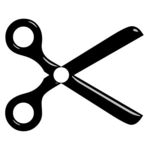 --------------------------------------------------------------------------------------------------------------------------------------------------------------------Coupon d'inscription  au RAID UNSS HAGUE des 12 et 13 juin 2019, à joindre au chèque de 13 € à l’ordre de l’AS du collège (le tout dans une enveloppe à remettre  à votre professeur d'EPS au plus tard le mercredi 29 mai 2019).CONTRAT MORALNOM de l'élève : ...............................................…	Prénom : ...............................…	Date de naissance : ................................Établissement : …........................		               Téléphone fixe et portable des parents : .............................................… / .........................…………………...Je m'engage, par mon comportement, à représenter au mieux mon établissement ainsi que mon association sportive et à  respecter, lors du raid:	- les consignes d’organisation et de sécurité des diverses activités.	- les différents horaires (rassemblement, repas, couchage).	- le matériel utilisé, les lieux.	- mes camarades et TOUS les adultes présents.	-le règlement intérieur du collège.Tout manquement à ces principes pourrait nous obliger à exclure l'élève (récupération  par les parents).			Fait à : ...................................... Le : .............................. Signature de l’élève :  	Nous, soussignés, Madame et Monsieur ….................................................................... -autorisons notre enfant à participer au raid 2018.-acceptons que les responsables de l'association sportive permettent, en notre nom, une intervention médicale ou chirurgicale en cas de nécessité.			Fait à : ..................................... Le : ...................... Signature des parents :